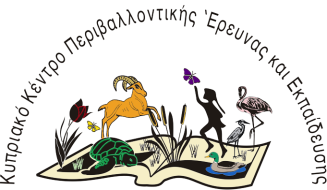 ΔΗΛΩΣΗ ΣΥΜΜΕΤΟΧΗΣΠΑΓΚΥΠΡΙΑ ΒΡΑΒΕΙΑ ΚΥΠΡΙΑΚΟΥ ΚΕΝΤΡΟΥ ΠΕΡΙΒΑΛΛΟΝΤΙΚΗΣ ΕΡΕΥΝΑΣ ΚΑΙ ΕΚΠΑΙΔΕΥΣΗΣΠΡΑΣΙΝΕΣ ΠΟΛΕΙΣ & ΠΡΑΣΙΝΕΣ ΚΟΙΝΟΤΗΤΕΣ ΤΗΣ ΚΥΠΡΟΥ 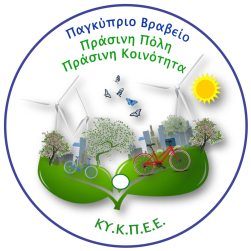 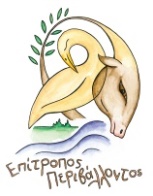 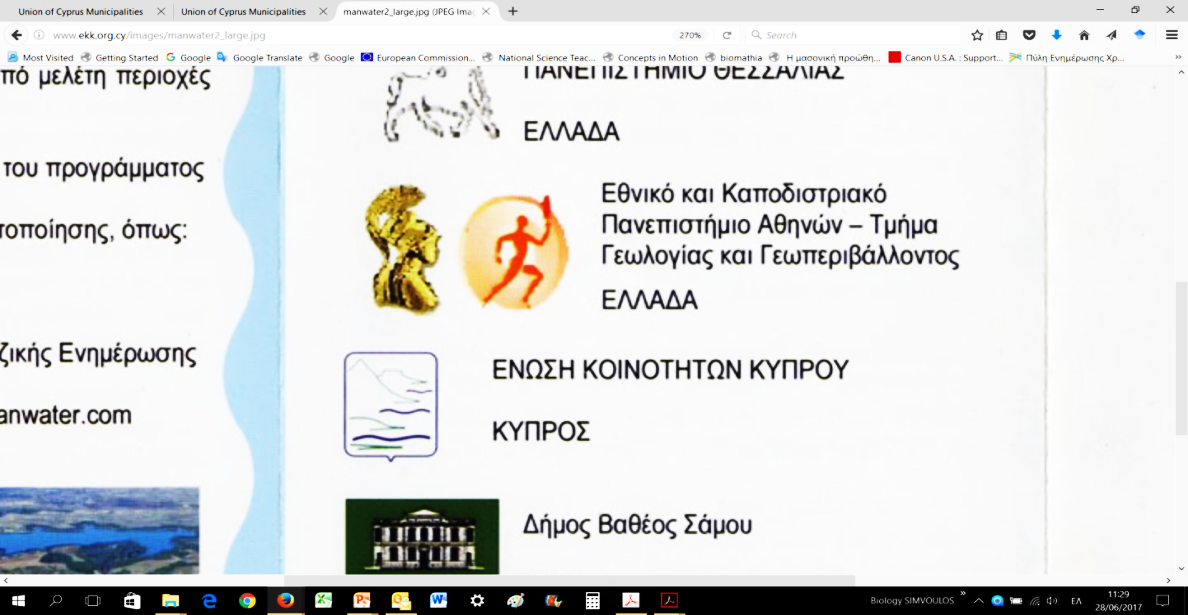 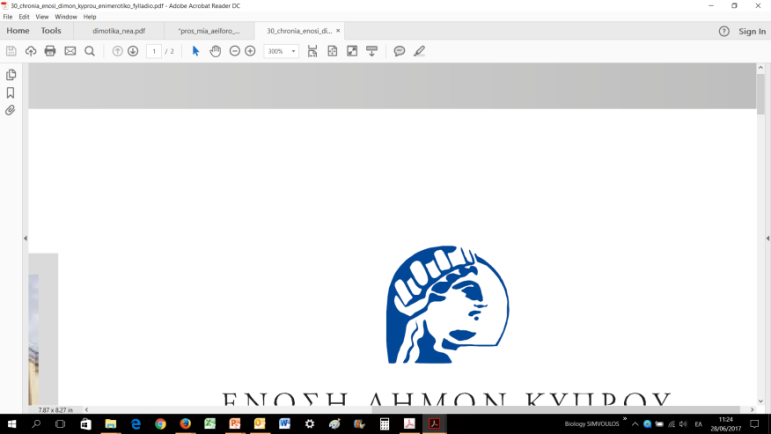 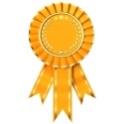 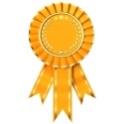 Σημειώστε √ στην Κατηγορία Βράβευσης που θέλετε να είναι Υποψήφιος/α ο/η Δήμος/Κοινότητά σας:Στοιχεία Επικοινωνίας Δήμου/Κοινότητας:Οι Δηλώσεις Συμμετοχής να αποστέλλονται μέχρι 30 Νοεμβρίου 2018 στο ΚΥ.Κ.Π.Ε.Ε μέσω τηλεομοιότυπου (25335682). Μετά την παραλαβή της αίτησής σας, θα επικοινωνήσει μαζί σας κάποιο μέλος της Επιστημονικής Ομάδας του ΚΥ.Κ.Π.Ε.Ε.Υπογραφή Προέδρου Δήμου/Κοινότητας:		   				          Ημερομηνία: ………………............................................................................	          …….....................Σφραγίδα:Σημειώσεις: ............................................................................................................................................................................................................................................................................................................................................................................................................................................Δήμος/Κοινότητα:Ονοματεπώνυμο Νομικά Υπεύθυνου:Ονοματεπώνυμο Υπεύθυνου: για το Πρόγραμμα Συνεργασίας με το ΚΥΚΠΕΕΥποψήφιο Έργο 1:Υποψήφιο Έργο 2:1. Ατμοσφαιρικός αέρας8. Αειφόρος Τουρισμός2. Αειφόρος Διακίνηση και Μεταφορές9. Αειφόρο Δομημένο Περιβάλλον3. Πράσινες περιοχές – Αστική βιοποικιλότητα10.  Περιβ. ευαισθητοποίηση-Εκπαίδευση4. Διαχείριση Αποβλήτων11.  Κλιματική αλλαγή -  Περ. Πρότυπα & e- Διακυβέρνηση6.  Ήσυχη πόλη – Επίπεδα Θορύβου12. Πολιτισμός και Περιβάλλον7. Διαχείριση Υδατικών ΠόρωνΤαχυδρομική Διεύθυνση: Άλλα στοιχεία επικοινωνίαςΠροέδρουΔήμου/ΚοινότηταςΥπεύθυνου Προγράμματος για το Πρόγραμμα Συνεργασίας με το ΚΥΚΠΕΕΤηλέφωνο (κατά προτίμηση κινητό):Τηλεομοιότυπο (Fax): Ηλεκτρονικό Ταχυδρομείο (Ε-mail)